Spazio per apposizione marca da bollo 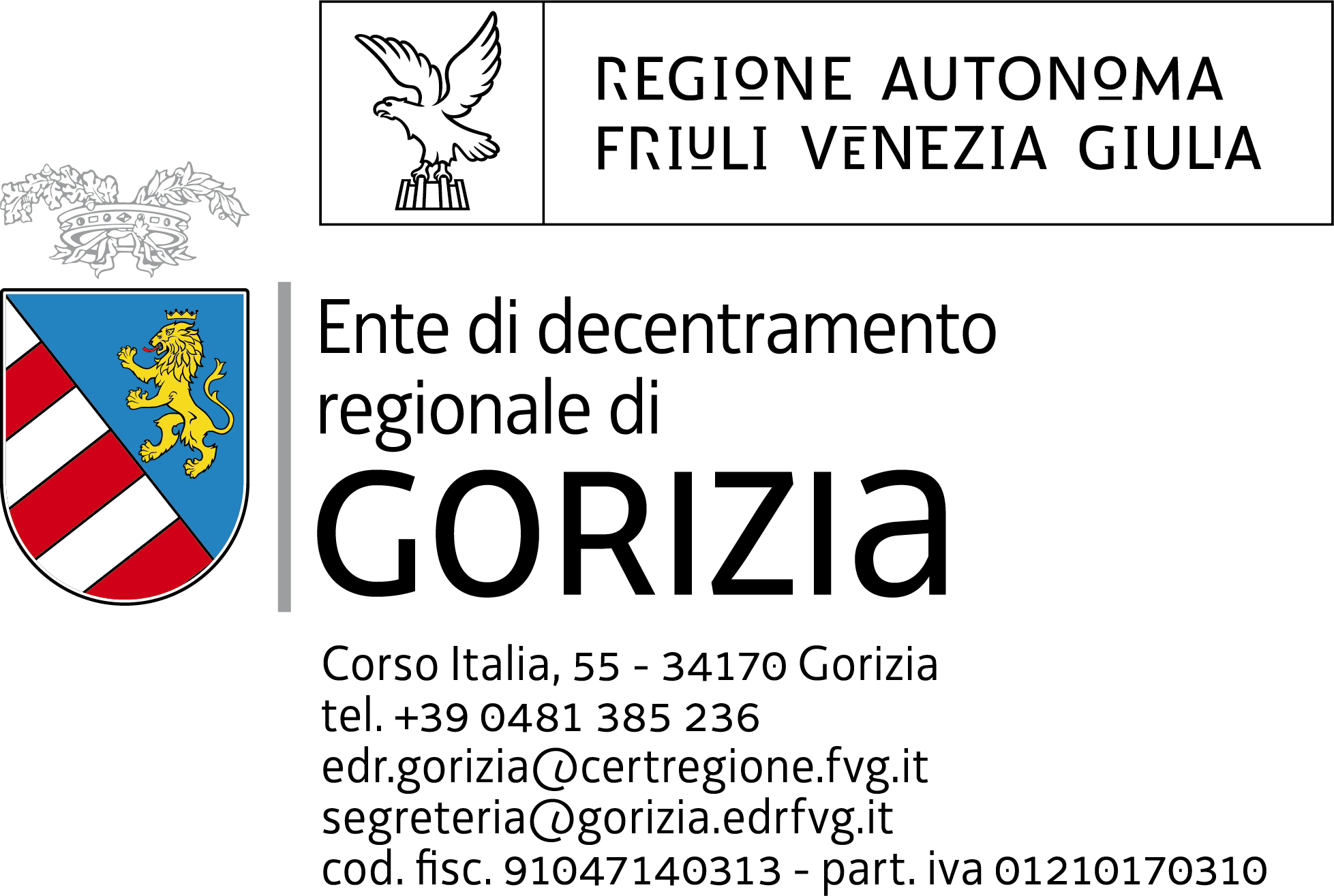 da € 16.00 (salvo diritto all’esenzione) o indicazione del codice identificativo numerico che compare sulla stessa:_______________________________La marca da bollo va annullata e conservata in originale ai sensi dell’art. 3 D.M. 10/11/2011
Spett.leEDR – Ente di Decentramento regionale di GoriziaCorso Italia, 5534170 – GORIZIAPEC: edr.gorizia@certregione.fvg.itOGGETTO: Richiesta di CONCESSIONE in uso, in orario extrascolastico, di strutture sportive annesse a Istituti di Istruzione secondaria superiore. Anno scolastico 2022-2023Il/la sottoscritto/a __________________________________________________________________________residente a ___________________________Via__________________________________________ n° ______CF _______________________________________ tel./cell. _________________________________________ e-mail _______________________________________________________________, in qualità di legale rappresentante della Società / Associazione sportiva / gruppo sportivo _____________________ ___________________________________________________________________________________________con sede a _________________________________  in via ___________________________________ n° _____Codice Fiscale__________________________________ Partita IVA __________________________________Tel/cell __________________________________   e-mail ___________________________________________PEC _____________________________________________________preso atto del Disciplinare per la concessione in uso di strutture sportive scolastiche in orario extrascolastico (in seguito Disciplinare) adottato dall’EDR di Gorizia,CHIEDEA Codesto spettabile Ente regionale, per l’anno scolastico 2022-2023, la concessione in uso di tipo:della/e struttura/e sportiva/e di Gorizia (indicare al massimo 2 strutture), negli orari indicati nella sottostante tabella:per il periodo ___________________________________________________ e per lo svolgimento della/e seguente/i disciplina/e sportiva/e   ___________________________________________________________________________________________________________________________________________________________________N.B. SOLO PER CONCESSIONI ORDINARIE - Onde evitare spiacevoli incomprensioni si fa presente che si procederà come segue:In caso di sovrapposizione di orari nella stessa giornata/struttura, gli spazi saranno assegnati d’ufficio per quel giorno alla società sportiva con maggiore punteggio.il legale rappresentante della società con punteggio immediatamente successivo sarà contattato per concordare un giorno/orario alternativo e/o una diversa struttura sportiva; il rappresentante sarà tenuto a dare risposta entro 1 giorno e in caso di mancato riscontro gli spazi saranno assegnati scorrendo la graduatoria.Nell’interesse di tutti si auspica che i gruppi sportivi interessati accorderanno all’Ente uno spirito collaborativo, in quanto l’obiettivo è di accontentare quanto più possibile tutti i gruppi sportivi idonei a richiedere la concessione ordinaria.A tal fine, consapevole delle responsabilità penali e degli effetti amministrativi derivanti dalle dichiarazioni mendaci, ai sensi degli artt. 46 e 47 del DPR 445/2000, DICHIARA:che l’attività sportiva praticata è di tipoche la richiesta riguarda attività senza fini di lucro (per le associazioni allegare statuto);il gruppo sportivo ha svolto regolare attività nell'anno precedente, pagando puntualmente il canone dovuto?  			  SI				 NOdi soddisfare i criteri di cui all’allegato A al Disciplinare nel modo seguente: (allo scopo di determinare la graduatoria, si chiede di compilare tutti i campi):Con riferimento all’art. 9, comma 4, del Disciplinare, di poter fruire del seguente tipo di tariffa:a. tariffa intera;b. tariffa ridotta del 40% per società che partecipano a campionati giovanili e a gruppi o attività studentesche;N.B. Per l’attribuzione della tariffa di tipo b), il responsabile della società sportiva dovrà allegare apposita dichiarazione, sotto la propria responsabilità, relativa alla partecipazione a campionati giovanili; nel caso di gruppo o associazione studentesca dovrà fornire idonea documentazione.c. tariffa gratuita per attività legate alle persone diversamente abili.Ai sensi dell’art. 9, comma 6, del Disciplinare, chiede l’applicazione della tariffa gratuita in quanto l’attività del gruppo sportivo è istituzionalmente finalizzata al soddisfacimento di scopi assistenziali, riabilitativi ed educativi a favore dei seguenti beneficiari (indicare la fattispecie di soggetti a cui è rivolta l’attività sportiva svolta – allegare documentazione comprovante): ________________________________________________________________________________________________________________________________________________________________________________________________che, per quanto disposto dall’art. 5, comma 1, lettera d) del Disciplinare, durante l’attività in palestra, il soggetto referente per l’attuazione delle norme sulla sicurezza antincendio (prevenzione, protezione e procedure da adottare) e per la gestione delle emergenze e di primo soccorso sarà il/la Sig.:____________________________________________________________________________________________ tel./cell. ___________________________ e-mail: __________________________________________________Di aver preso visione dell’informativa privacy facente parte dell’avviso pubblicatoDi usufruire dell’esenzione dall’imposta di bollo, ai sensi della seguente norma: ____________________________________________________________________________________________Data,     ____________________                                                                                                   (Firma)__________________________________Allegati: a.-  Copia fotostatica di un documento di identità del sottoscrittoreb.-  Allegato 2 - DICHIARAZIONI, compilato e sottoscrittoc. – Allegato 3 – IMPOSTA DI BOLLO, compilato e sottoscritto    ORDINARIA    INTEGRATIVA    di SPAZI RESIDUALIIndirizzoLUNMARMERGIOVVENI.P. R.M. COSSAR - L. Da Vinciviale Virgilio, 2Dalle oreI.P. R.M. COSSAR - L. Da Vinciviale Virgilio, 2Alle oreISIS “CANKAR – Zois – Vega”via G. Puccini, 14Dalle oreISIS “CANKAR – Zois – Vega”via G. Puccini, 14Alle oreEx “N. PACASSI”via Vittorio Veneto, 170Dalle oreEx “N. PACASSI”via Vittorio Veneto, 170Alle orePolo Liceale Gorizia(ex FERMI 1)via A. Diaz, 18Dalle orePolo Liceale Gorizia(ex FERMI 1)via A. Diaz, 18Alle orePolo Liceale Gorizia(ex FERMI 2)via A. Diaz, 18Dalle orePolo Liceale Gorizia(ex FERMI 2)via A. Diaz, 18Alle oreISIS GALILEI-Fermi-Pacassivia G. Puccini, 22Dalle oreISIS GALILEI-Fermi-Pacassivia G. Puccini, 22Alle ore    AGONISTICA    NON AGONISTICA    AMATORIALEComune in cui ha sede il Gruppo sportivo% di atleti appartenenti al settore giovanile (sul totale degli atleti del gruppo sportivo)% di atlete appartenenti al settore femminile (sul totale degli atleti del gruppo sportivo)N. atleti diversamente abili che svolgono attività sportivaN. atleti coinvolti in attività sportive correttive e riabilitativeN. di anni di svolgimento continuativo di attività sportiva nella struttura/palestra _____________________________________ (indicare la struttura)